Пресс-релиз                                                          10 апреля 2018 годаИнформационный ресурс общества. Обеспечение пользователей экономико-статистической информацией10 апреля 2018 года состоялось расширенное заседание Коллегии Территориального органа Федеральной службы государственной статистики по Республике Саха (Якутия) с участием отделов государственной статистики  в районах (улусах), городах, представителей исполнительных органов государственной власти Республики Саха (Якутия).С докладом об итогах деятельности Саха(Якутия)стата за 2017 год и основных задачах на 2018 год выступила руководитель Территориального органа Федеральной службы государственной статистики по Республике Саха (Якутия) И.К. Гаевая. Подводя итоги работы статистиков республики в 2017 году, можно отметить, что основной задачей Саха(Якутия)стата, как и прежде, было удовлетворение потребностей общества в статистической информации, максимальное использование создаваемого статистического продукта, оперативное реагирование на постановку актуальных задач управления экономикой республики.Федеральный план статистических работ и Государственный заказ на выполнение республиканской программы по проведению республиканских специализированных наблюдений выполнены в полном объеме и в установленные сроки.Всего, согласно федеральному плану статистических работ на 2017 год было выполнено 368 работ.Проведена большая работа по переводу на централизованную систему обработки данных 9 форм федерального статистического наблюдения, а также отдельных расчетов.Приоритетной работой, как и в предыдущие годы, являлось формирование официальной статистической информации, необходимой для мониторинга задач, поставленных указами Президента РФ от 7 мая 2012 года №596-606 и другими указами Президента РФ.   В соответствии с Государственным заказом республики в 2017 году в адрес исполнительных органов государственной власти было подготовлено и представлено 18 аналитических записок, в том числе 15 новых, выпущено 34 статистических сборника, 67 статистических бюллетеней, 33 экспресс-информаций различной периодичности. Информационно-статистическая база формировалась на основе данных 250 форм федеральных статистических наблюдений и 55 форм республиканских специализированных наблюдений.Приоритетной работой, как и в предыдущие годы, являлось формирование официальной статистической информации, необходимой для мониторинга задач, поставленных указами Президента РФ от 7 мая 2012 года №596-606 и другими указами Президента РФ.Сформирована официальная статистическая информация по показателям, закрепленным за Росстатом, для эффективности деятельности органов исполнительной власти субъектов Российской Федерации, деятельности высших должностных лиц субъектов Российской Федерации по созданию благоприятных условий ведения предпринимательской деятельности, а также деятельности органов местного самоуправления.Проведены крупномасштабные статистические работы:подведены и опубликованы, в том числе в открытом доступе  на официальном сайте Саха (Якутия)стата предварительные итоги Всероссийской сельскохозяйственной переписи 2016 года;в июне 2017 года сформированы детализированные итоги сплошного федерального статистического наблюдения за деятельностью субъектов малого предпринимательства за 2015 год; в 2017 году завершен важнейший этап разработки базовых таблиц «Затраты-Выпуск» за 2016 год – проведение одного из крупных федеральных статистических наблюдений за затратами на производство и продажу продукции, работ и услуг.В рамках системы федеральных статистических наблюдений по социально-демографическим проблемам проведены выборочные обследования:доходов населения и участия в социальных программах;качества и доступности услуг в сферах образования, здравоохранения и социального обслуживания, содействия занятости населения;репродуктивных планов населения.Начата подготовка к пробной переписи населения 2018 года, которая пройдет с 1 по 31 октября т.г. на территории Хангаласского улуса.Продолжена реализация Концепции открытости федеральных органов исполнительной власти.Для обеспечения общедоступности статистическая информация публикуется в официальных изданиях, средствах массовой информации и информационно0телекоммуникационных сетях. Широко используются возможности Интернета. Усовершенствован портал Росстата и Саха(Якутия)стата. Созданы витрины данных по направлениям статистики.В тематических рубриках раздела «Официальная статистика» на сайте Саха(Якутия)стата размещается обширный объем статистической информации  в виде таблиц и баз данных по актуальным вопросам. Помимо этого выпускаются более 100 наименований печатных изданий.Основные направления деятельности Саха(Якутия)стата на 2018 годПо Федеральному плану статистических работ РосстатаПродолжение работ по формированию официальной статистической информации для мониторинга реализации задач, поставленных «майскими указами Президента Российской Федерации. В 2018 году работы для оценки эффективности органов исполнительной власти субъектов Российской Федерации в 2018 году будут выполняться с учетом принятия Указа Президента РФ от 14 ноября 2017 года №548 "Об оценке эффективности деятельности органов исполнительной власти субъектов Российской Федерации" и утверждением новой системы показателей, которая будет применяться, начиная с итогов за 2017 год.Важнейшими мероприятиями в 2018 году является проведение с 1 по 31 октября т.г. года на территории Хангаласского улуса пробной переписи населения 2018 года. По результатам пробной переписи населения должна быть оптимизирована организационно-технологическая схема Всероссийской переписи населения 2020 года. Мероприятие будет проведено в 9 регионах России.Помимо этого, в 2018 году продолжится проведение федеральных статистических наблюдений по социально-демографическим проблемам.Так, запланировано проведение четырех Выборочных наблюдений в рамках реализации системы федеральных статистических наблюдений: в январе-марте т.г. проведено Выборочное наблюдение доходов населения и участия в социальных программах, в  мае-июне т.г. пройдет Выборочное наблюдение рациона питания населения, (данное наблюдение проводится один раз в пять лет), в сентябре-октябре будет проведено Комплексное наблюдение условий жизни населения  и в сентябре-октябре,в сентябре-октябре т.г.  «Выборочное наблюдение поведенческих факторов, влияющих на состояние здоровья населения».С октября 2018 года вводится в действие Федеральная государственная информационная система «Единый государственный реестр записей актов гражданского состояния». Данные о естественном движении населения будут поступать в Росстат по новой схеме и в новых форматах (XML шаблоны). В дальнейшем планируется, что реестр ЗАГС станет основой создания единого федерального информационного ресурса, содержащего сведения о населении Российской Федерации. По государственному заказу на проведение республиканских специализированных наблюдений:Продолжатся работы в рамках реализации антикризисного плана Правительства Республики Саха (Якутия):мониторинг контроль за ценами на продовольственные товары. мониторинг финансово-экономического состояния системообразующих организаций республики и мониторинг основных показателей деятельности системообразующих организаций, характеризующих финансовое состояние организаций, просроченную задолженность по заработной плате, а также неполную занятость и движение работников.Будет продолжено проведение мониторинга социально-экономических показателей районов Арктической зоны Республики Саха (Якутия) по кругу 13 районов, включенных в комплексную программу «Социально-экономическое развитие арктических и северных районов Республики Саха (Якутия) на 2014-2017 годы и на период до 2020 года», утвержденную постановлением Правительства Республики Саха (Якутия) от 15.08.2014 г. № 251.Большое внимание будет уделено подготовке информации, характеризующей развитие местного производства товаров и услуг для стимулирования спроса на продукцию местных товаропроизводителей.Задачи на 2018 годОсновные направления деятельности органов государственной статистики определены Федеральным планом статистических работ и Государственным заказом на проведение республиканских специализированных наблюдений на 2018 год.Задачи, стоящие перед Саха(Якутия)статом, тесно связаны с направлениями государственной политики Российской Федерации и Республики Саха (Якутия). Основными из них на 2018 год являются:- регулярный оперативный мониторинг изменений в экономике и социальной сфере республики, усиление аналитической направленности в работе в целях построения сценарных вариантов социально-экономического развития Республики Саха (Якутия);- реализация принципа открытости деятельности Саха(Якутия)стата, организация общественного обсуждения приоритетных направлений ее развития с участием представителей всех категорий пользователей официальной статистики;- обеспечение конфиденциальности, гарантии защиты первичных статистических данных и персонифицированных сведений, получаемых от юридических и физических лиц, их использование исключительно в целях формирования агрегированной статистической информации, повышение ответственности должностных лиц, нарушающих этот порядок;- построение схемы эффективного и достаточного информационного обеспечения муниципальных образований, совершенствование системы статистических показателей, характеризующих состояние экономики и социальной сферы муниципальных образований;- совершенствование оценки уровня развития муниципальных образований путем формирования основных экономических показателей с учетом размещения территориально-обособленных крупнейших предприятий республики по месту их нахождения;- развитие системы распространения статистических данных и доступа к ним на основе современных Интернет-технологий.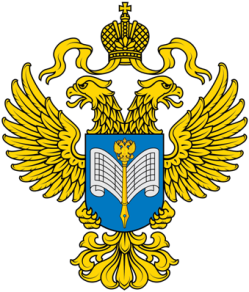 О проведении расширенного заседания Коллегии Территориального органаФедеральной службы государственной статистики по Республике Саха (Якутия)